CERÁMICA Y TORNO – Prof. Teresa LyonEncontrando el Centro: A partir de la Cerámica en torno.
Esta clase se centra en los aspectos básicos de la cerámica y la forma. Los estudiantes harán vasijas en el torno y crear esculturas de cerámica utilizando distintos tipos de pasta. Análisis crítico, presentaciones, y una investigación tanto de la escultura y la cerámica de cerámica histórica y contemporánea será una parte integral de la clase.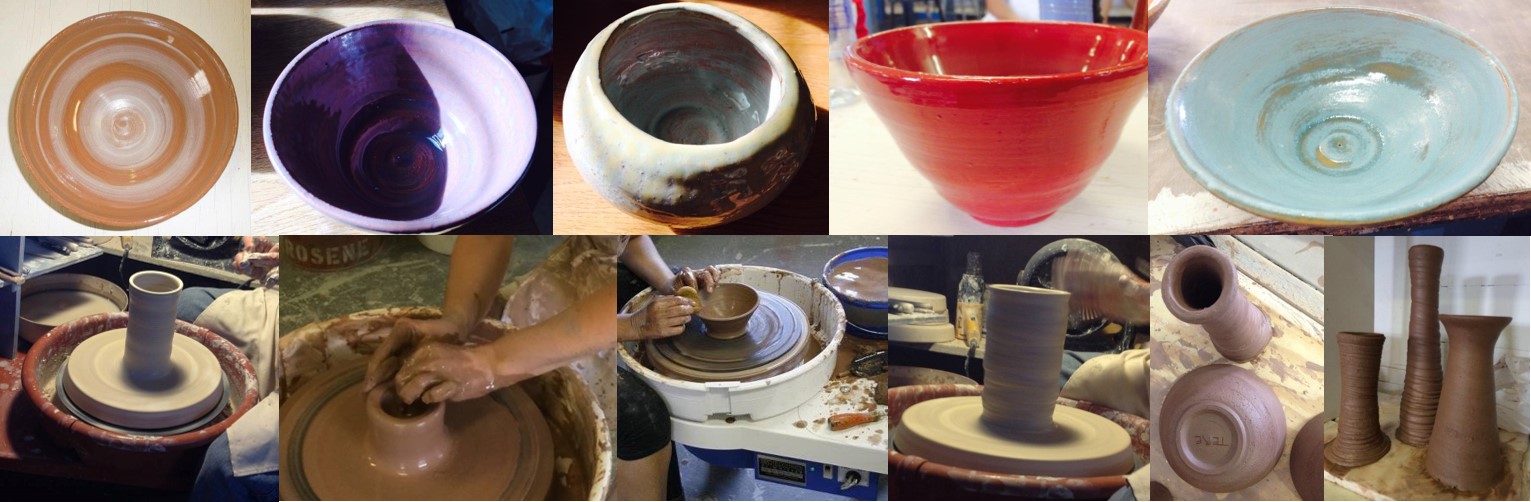 